приглашает на дополнительную профессиональную программу повышения квалификации«Бухгалтер ТСЖ /ЖСК»Программа обучения рассчитана на слушателей, имеющих бухгалтерское образование.Основные темы курса:1.Товарищества собственников жилья - бухгалтерский учет.Особенности финансово-хозяйственной деятельности ТСЖ.Организация бухгалтерского учета в ТСЖ.Возможность использования упрощенных способов ведения бухгалтерского учета.Смета доходов и расходов. Исполнение сметы. Обязательные платежи, вступительные и иные взносы членов ТСЖ, суммы поступившего бюджетного финансирования.Доходы от хозяйственной деятельности ТСЖ.Ремонт общего имущества многоквартирного дома.Учет объектов основных средств.Учет труда и заработной платы.Расчеты с ресурсоснабжающими организациями.Взносы на капитальный ремонт.Расчет платы за коммунальные услуги.Расчет платы за потребление коммунальных услуг на общедомовые нужды.Прием платежей. Переход на онлайн-кассы.Ревизия финансово-хозяйственной деятельности.Инициативный аудит ТСЖ.Бухгалтерская отчетность ТСЖ.2.Товарищества собственников жилья - налогообложение.Налог на добавленную стоимость (НДС).Налог на прибыль.Упрощенная система налогообложения.НДФЛ.Страховые взносы.Регулирование приносящей доход деятельности некоммерческой организацииБухгалтерский учет приносящей доход деятельности некоммерческой организацииНалог на прибыль по приносящей доход деятельности некоммерческой организацииРаздельный учет доходов и расходов, прямо связанных с осуществлением                    предпринимательской деятельности Учет доходов и расходов при применении УСНО.Налоговый контроль.Автоматизация бухгалтерского и налогового учета3. 1С: Бухгалтерия(8.3.) программа «БУХГАЛТЕР ТСЖ»Продолжительность  обучения: 72 часаДокумент об образовании: Удостоверение о повышении квалификацииМесто проведения: Бульвар Гагарина, 59.Стоимость курса: 9 000 рублей.Заявки направлятьтел.: + 7 (342) 282-01-10E-mail: odo@rsute.perm.ru    www.rea.perm.ru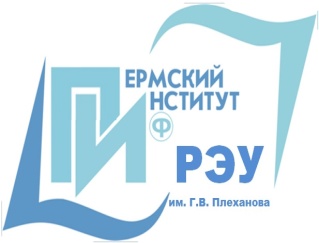 ПЕРМСКИЙ ИНСТИТУТ (филиал)федерального государственного бюджетного образовательного учреждения высшего образования«Российский экономический университет им. Г. В. Плеханова»